§313-A.  Registration of state employees or state agency employeesWithin 15 business days of the convening of a regular legislative session, a department or agency shall register with the commission those state employees or state agency employees who will serve as the department's or agency's legislative designees for the session by submitting to the commission a list that must include the name and position of each employee, the name of the department or agency and the name of the bureau or division within the department for which each employee works and the mailing address, e-mail address and phone number of each employee.  The department or agency shall notify the commission in writing of any changes of its designees within 15 business days of the change.  [PL 2019, c. 587, §8 (AMD); PL 2019, c. 587, §18 (AFF).]1.  Legislative designee. [PL 2007, c. 630, §9 (RP).]2.  Lobbying requirements. [PL 2007, c. 630, §9 (RP).]An employee who is required to be registered under this section is exempt from all other requirements under the law regarding lobbyists.  [PL 2007, c. 630, §9 (AMD).]SECTION HISTORYPL 1993, c. 691, §11 (NEW). PL 2007, c. 630, §9 (AMD). PL 2019, c. 587, §8 (AMD). PL 2019, c. 587, §18 (AFF). The State of Maine claims a copyright in its codified statutes. If you intend to republish this material, we require that you include the following disclaimer in your publication:All copyrights and other rights to statutory text are reserved by the State of Maine. The text included in this publication reflects changes made through the First Regular and First Special Session of the 131st Maine Legislature and is current through November 1, 2023
                    . The text is subject to change without notice. It is a version that has not been officially certified by the Secretary of State. Refer to the Maine Revised Statutes Annotated and supplements for certified text.
                The Office of the Revisor of Statutes also requests that you send us one copy of any statutory publication you may produce. Our goal is not to restrict publishing activity, but to keep track of who is publishing what, to identify any needless duplication and to preserve the State's copyright rights.PLEASE NOTE: The Revisor's Office cannot perform research for or provide legal advice or interpretation of Maine law to the public. If you need legal assistance, please contact a qualified attorney.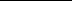 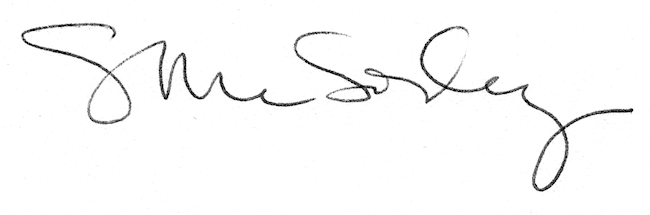 